President – Malcolm Randall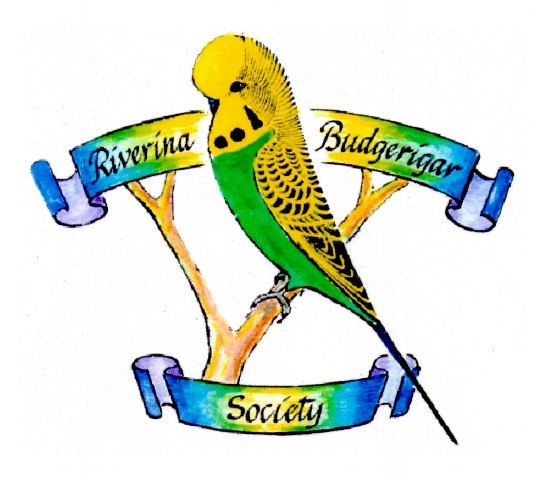 0427 387 441murrabahsalers@live.com.auSecretary – Rob RandallRMB 1540 Fullers Rd Tocumwal NSW 2714randall6@hotmail.comTreasurer – Ken BrownDiploma Show/Auction Venue – Barooga Community CentreClub Meetings – 3rd Thursday of the month at 7:30pm